Questions de revision chapitre 7(a) Faux. Si un objet est neutre, l’objet va avoir le même nombre de charge positives et négatives.(b) Faux. Quand un objet est chargé positivement, l’objet a perdu des électrons.(c) Vrai(d) Vrai3. (a) Un électroscope est utilisé pour détecter l’électricité statique    (b) Un électroscope indique la présence de la charge statique par la séparation des lames en métal.4. Positive et négative sont les noms donnés aux chargés opposés5. (a) Le proton et l’électron sont les parties de l’atome qui ont les charges.     (b) Le proton a une charge positive et l’électron a une charge négative.6. Tous les objets qui sont mis à terre deviennent neutre7. Tout chargement d’un objet est fait par le transfert des électrons8 (a) Les métaux sont les conducteurs.  Ex : L’aluminium(b) Les non-métaux sont les isolants.  Ex : le plastique.9. Les charges opposés s’attirent.  Les charges identiques se repoussent.  Les objets neutres sont attirés aux objets chargés.26. La foudre est créée lorsque les charges dans les nuages sont séparées.  Voir page 264.27.Le ballon va créer une charge par induction sur le mur.  La charge qui est créer sur le mur est l’opposé de la charge qui est sur le ballon, alors le ballon va être attirer à la surface du mur.  Parce que les deux objets sont les isolants, le charge ne va pas être transférer entre les objets. 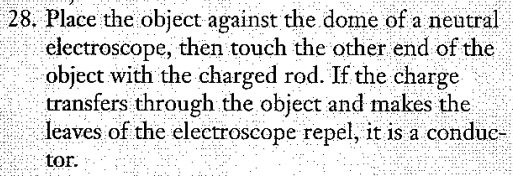 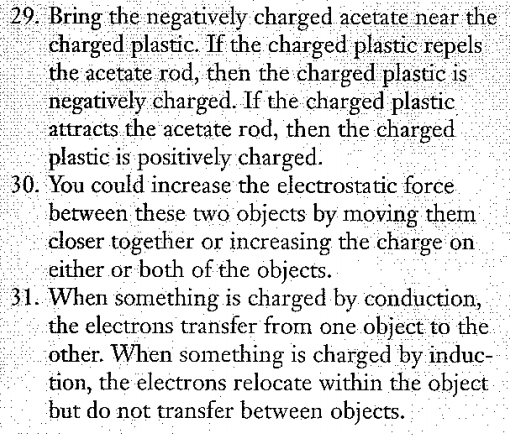 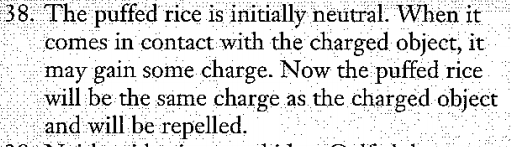 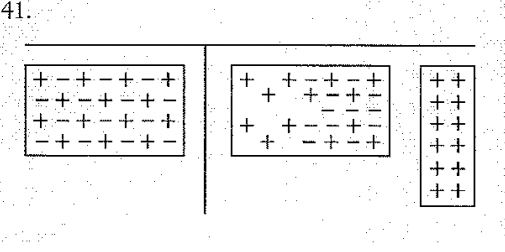 